American University of Central AsiaLiberal Arts and Sciences DepartmentSocial Entrepreneurship and Design Thinking 2021 – 2022 AY ChecklistStudent’s Name _____________________________________   ID # ________* All students are required to take state examination on these courses in their 2nd year. ** Only 6 credits of foreign languages can be counted for Humanities requirement.Important Contacts:LAS Department 					Academic Advising Office Phone: +996 (312) 915000 *487            		Phone: +996 (312) 915000 *416, 417Room: 415         					Room: 341Email: las@auca.kg 					Email: advising@auca.kgRegistrar Office 					Writing and Academic Resources Center Phone: +996 (312) 915000 *401,402 		Phone: +996 (312) 915000 *490 Room: 110 						Room: 229 Email: registrar@auca.kg 				Email: warc@auca.kgShared Service Center 				Counseling Services Phone: +996 (312) 915019 				Write an email to set up a meeting with Room: 244 						counselors:Email: service@auca.kg 				cs@auca.kgRecommended Order of StudyGeneral Education – 100 credits (102 credits limit of 100 level courses) Credit Yes NoGrade Notes Orientation2FYS I: English language for Liberal Arts - 4 credits, English Composition for Liberal Arts I – 6 credits Introduction to Philosophy I (part of FYS I) – 2 credits 12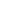 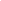 FYS II: English language for Liberal Arts - 4 credits,English Composition for Liberal Arts II – 6 creditsIntroduction to Philosophy II (part of FYS II) – 2 credits12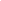 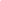 Kyrgyz Language and Literature I* - 4 credits Kyrgyz Language and Literature II* - 4 credits (to be completed during sophomore year)8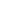 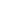 State exam in 2 yearRussian Language I – 2 credits Russian Language II – 2 credits 4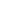 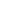 Mathematics (6 credits may overlap with major requirements; examples: Quantitative Research Methods and Statistics)12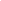 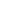 History of Kyrgyzstan – 4 credits Geography of Kyrgyzstan – 2 credits (to be completed during sophomore year)6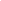 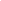 State exam in 2 yearManas Studies 2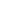 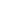 Natural Science (Concepts of Modern Sciences) 		6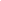 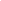 Humanities/Second Year Seminar: Humanities**12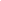 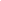 Arts (these may overlap General Education, Electives or Major requirements)/Second Year Seminar: Arts12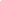 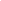 Social Sciences (from outside the student’s major)/Second Year Seminar: Social Sciences12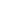 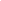 Sports (any 4 courses during 4 years of study)0 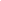 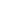 400 hoursTotal General Education: 100LAS Core Courses – 24 credits Concepts of Modern Sciences6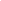 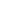 This course is considered as 6 credits of Natural Science of Gen Ed requirement  World Literature 6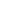 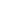 This course is considered as 6 credits of  Humanities of Gen Ed requirementGlobalization and Social Sciences 6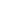 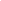 This course is considered as 6 credits of Social Science of Gen Ed requirementConcepts of Modern Art6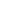 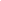 This course is considered as 6 credits of Art of Gen Ed requirementTotal LAS Core Courses24 Concentration Required Courses – 72 credits Ethics, Commerce and Society (BA)3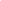 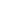 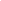 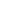 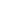 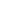 Introduction to Sociology (SOC)6Intro to Microeconomic Theory (ECO)6Cultural Concepts and Social Networks (ANTH)6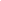 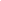 Civil Society Organizations Law (Non-commercial Law) (IBL)3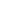 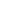 Design Thinking and Innovation Lab (BA/Software)6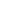 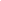 Sociology of Development (SOC/LAS)6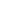 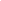 Social Entrepreneurship (BA)6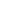 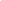 Social Enterprise and Frugal Innovation (BA)6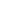 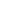 Business Research Methods 6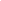 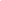 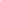 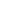 Internship I and II6Seniors Thesis Seminar I and II 12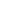 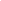 Total Concentration Courses72Major elective courses – choose any 2 courses:Introduction to Marketing (BA)6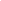 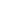 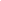 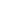 Consumer Behavior (BA)6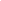 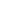 Enterprise-Wide Risk Management (EMSD)6Technology and Culture (SYS/HUM/ART/SS)6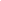 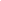 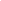 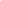 Environmental and Social Impact Assessment (LAS/EMSD)6International Environmental Law and Policy (LAS/EMSD)6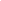 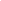 Introduction to Finance (BA/ECO)6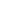 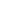 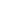 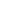 Investment Law and Sustainable Development (IBL)6Cross-Cultural Management (BA/JMC)6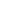 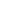 Accounting for Environmental Management & Sustainability (LAS/EMSD)6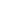 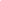 Managerial Accounting6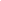 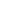 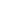 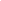 Fund Development for Non-Profits (ICP/SOC)6International Development: Donors, NGOs, Communities and Culture (ANT)6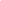 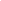 Environment, sustainability and development in Central Asia (LAS/EMSD)6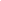 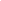 Total:12Elective Courses (from outside the student’s major)34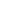 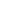 In fact 58 credits are available due to overlap of LAS core courses and Gen Ed courses.Total Number of Credits242240 credits must be earned to graduate First YearFirst YearFirst YearFirst YearSemester 1Credits Semester 2Credits Orientation2First Year Seminar II English Composition for Liberal Arts II
Introduction to Philosophy II (part of FYS II)12First Year Seminar I English Composition for Liberal Arts IIntroduction to Philosophy I (part of FYS I)12First Year Seminar II English Composition for Liberal Arts II
Introduction to Philosophy II (part of FYS II)12Introduction to Sociology 6Introduction to Microeconomics 6Concepts of Modern Sciences6World Literature 6Elective Course 6Elective Course 6Sport 0Sport0Total3230Second YearSecond YearSecond YearSecond YearSemester 3Credits Semester 4Credits Concepts of Modern Arts6Globalization and Social Sciences 6Cultural Concepts and Social Networks6History and Geography of Kyrgyzstan6Mathematics for Business and Economics I6Mathematics for Business and Economics II6Design Thinking and Innovation Lab 6Sociology of Development 6Kyrgyz language and literature4Kyrgyz language and literature4Russian language 2Russian language 2Civil Society Organizations Law3Ethics, Commerce and Society3Sport0Sport 0Total3333Third YearThird YearThird YearThird YearSemester 5Credits Semester 6Credits Social Entrepreneurship 6Social Enterprise and Frugal innovation 6General Education Course6Business Research Methods6General Education Course6General Education Course6Elective Course 6General Education Course6Elective Course6Elective Course6Elective Course3Elective Course3Total3333Fourth YearFourth YearFourth YearFourth YearSemester 7Credits Semester 8Credits Senior Thesis Seminar I 6Senior Thesis Seminar II6General Education Course6General Education Course6Elective Course6Elective Course6Elective Course6Elective Course6Elective Course6Elective Course6Elective Course3Elective Course3Total3333